APPLICATION FOR PROGRAMME VALIDATIONInstitution/Organization:	                                                                   Program Title:	Speaker Name /Designation:   Program Date:	Program Time: __________  (start time) - ____________ (end time)		            Brief description of Activity (less than 100 words):For in-house presentations and workshops, indicate the target audience and learning objectives of activity.Workshop applications should be accompanied by workshop programme/ flyer/ brochure to specify facilitator/co-facilitator involvement.Name, Designation of Applicant: Click here to enter text.                                                                                                              For office use                                           Reference Number:Date received: ________________		Date reviewed: _______________Academic committee decision: 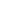 Approved, _________ Credit Points.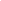 Not Approved, Reason: ___________________________________________________________________________Academic Chairperson Signature/Date